                                                                                                                                                                                                       О Т К Р Ы Т О Е    А К Ц И О Н Е Р Н О Е     О Б Щ Е С Т В О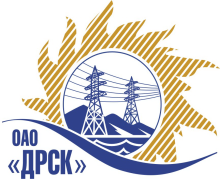 Открытое акционерное общество«Дальневосточная распределительная сетевая  компания»ПРОТОКОЛ ВЫБОРА ПОБЕДИТЕЛЯПРЕДМЕТ ЗАКУПКИ: право заключения Договора на поставку: Грузопассажирский автомобиль с КМУ на шасси Камаз-4326» для нужд филиала ОАО «ДРСК» «Южно-Якутские ЭС». Закупка № 532 , Раздел 2.2.2 определена приказом от 27.03.2013г. № 117Плановая стоимость: 3 601 700,20 руб. без НДСПРИСУТСТВОВАЛИ: постоянно действующая Закупочная комиссия 2-го уровня.ВОПРОСЫ, ВЫНОСИМЫЕ НА РАССМОТРЕНИЕ ЗАКУПОЧНОЙ КОМИССИИ: О ранжировке предложений после проведения переторжки. Выбор победителя закупки.ВОПРОС 1 «О ранжировке предложений после проведения переторжки»ОТМЕТИЛИ:В связи с затянувшимся подведением итогов  участнику, занявшему первое место по результатам переторжки (ООО "РусКомТранс" г. Балахна) был направлен запрос уточнения сроков поставки, и получен ответ о новом сроке поставки до 31.07.2013г.В соответствии с критериями и процедурами оценки, изложенными в документации о закупке, после проведения переторжки предлагается ранжировать предложения следующим образом:  1 место: ООО "РусКомТранс" г. Балахна Предлагаемая стоимость: 3 042 372,88 руб. (Цена без НДС) (3 590 000,00 рублей с учетом НДС). Существенные условия. Срок поставки: до 31.07.2013г. Условия оплаты: Авансовые платежи выплачиваются Заказчиком в размере 30 % от суммы договора в течение 10 календарных дней с момента заключения договора. Окончательный расчет - не ранее чем через 20 календарных дней с момента поставки продукции на склад грузополучателя и подписания актов приема-передачи. Гарантийный срок:  12 месяцев с момента ввода в эксплуатацию. Гарантия на поставляемое оборудование распространяется отдельно на шасси и отдельно на кран-манипулятор. 2 место: ООО "Чайка-НН" г. Нижний Новгород. Предлагаемая стоимость:   3 050 847,46 руб. (Цена без НДС). (3 600 000,00 с учетом НДС). Существенные условия. Срок поставки: до 31.07.2013г. Условия оплаты: Авансовые платежи выплачиваются Заказчиком в размере 830 769,23(30 %) от суммы договора в течение 10 календарных дней с момента заключения договора. Окончательный расчет - не ранее чем через 20 календарных дней с момента поставки продукции на склад грузополучателя и подписания актов приема-передачи. Гарантийный срок: на КАМАЗ 4326- 12 месяцев, на КМУ -3года металлоконструкция, 2 года-гидравлическое оборудование.  Действие оферты до 20.06.2013г.3 место: ООО "Урал СТ" г. Миасс. Предлагаемая стоимость:   3 287 597,46 руб. (Цена без НДС). (3 879 365,00  рублей с учетом НДС).Существенные условия. Срок поставки:  согласно тех. заданию, до 31.07.2013г. Условия оплаты: Авансовые платежи выплачиваются Заказчиком в размере 30 % от суммы договора в течение 10 календарных дней с момента заключения договора. Окончательный расчет - не ранее чем через 20 календарных дней с момента поставки продукции на склад грузополучателя и подписания актов приема-передачи. Гарантийный срок:  12 или 25 тыс. пробега. Действие оферты до 10.06.2013г.ВОПРОС 2 «Выбор победителя закупки»ОТМЕТИЛИ:На основании вышеприведенной ранжировки предложений Участников закупки предлагается признать Победителем Участника занявшего первое место:ООО "РусКомТранс" г. Балахна Предлагаемая стоимость: 3 042 372,88 руб. (Цена без НДС) (3 590 000,00 рублей с учетом НДС). Существенные условия. Срок поставки: до 31.07.2013г. Условия оплаты: Авансовые платежи выплачиваются Заказчиком в размере 30 % от суммы договора в течение 10 календарных дней с момента заключения договора. Окончательный расчет - не ранее чем через 20 календарных дней с момента поставки продукции на склад грузополучателя и подписания актов приема-передачи. Гарантийный срок:  12 месяцев с момента ввода в эксплуатацию. Гарантия на поставляемое оборудование распространяется отдельно на шасси и отдельно на кран-манипулятор.РЕШИЛИ:Утвердить ранжировку предложений Участников после проведения переторжки.1 место: ООО "РусКомТранс" г. Балахна      2 место: ООО "Чайка-НН" г. Нижний Новгород. 3 место: ООО "Урал СТ" г. Миасс. Признать Победителем закупки:  ООО "РусКомТранс" г. Балахна Предлагаемая стоимость: 3 042 372,88 руб. (Цена без НДС) (3 590 000,00 рублей с учетом НДС). Существенные условия. Срок поставки: до 31.07.2013г. Условия оплаты: Авансовые платежи выплачиваются Заказчиком в размере 30 % от суммы договора в течение 10 календарных дней с момента заключения договора. Окончательный расчет - не ранее чем через 20 календарных дней с момента поставки продукции на склад грузополучателя и подписания актов приема-передачи. Гарантийный срок:  12 месяцев с момента ввода в эксплуатацию. Гарантия на поставляемое оборудование распространяется отдельно на шасси и отдельно на кран-манипулятор.ДАЛЬНЕВОСТОЧНАЯ РАСПРЕДЕЛИТЕЛЬНАЯ СЕТЕВАЯ КОМПАНИЯУл.Шевченко, 28,   г.Благовещенск,  675000,     РоссияТел: (4162) 397-359; Тел/факс (4162) 397-200, 397-436Телетайп    154147 «МАРС»;         E-mail: doc@drsk.ruОКПО 78900638,    ОГРН  1052800111308,   ИНН/КПП  2801108200/280150001№ 220-МТПиРг. Благовещенск«___»______________2013 г.Ответственный секретарь________________________О.А. Моторина